Podnebí- vliv kontinentality (v nitru pevniny ubývá srážek a zvyšují se teplotní rozdíly mezi ročními obdobími)- monzuny – pravidelné větry, které ovlivňují V a JV Asii                   - v létě přináší srážky z oceánu, v zimě vanou jako suché větry                      z pevninyVodstvo vodní toky:Ob, Jenisej, Lena – na SibiřiAmur – tvoří část hranice Ruska a ČínyChang Jiang – 3. nejdelší řeka světa,                         je na ní přehrada „3 hrdel“ neboli                        „3 soutěsek“Huang He – 5. nejdelší řeka světa, „Žlutá řeka“Ganga, Indus, Brahmaputra, MekongEufrat, TigrisSyrdarja, Amudarjajezera:Kaspické moře – největší jezero na světě                         - je to pozůstatek dávného moře, je slanéBajkal – nejhlubší moře na světě, 2. největší na světěAralské jezero – slané, vysycháMrtvé moře – jeho hladina je pod úrovní hladiny světového                                  oceánu, slanéZnačná část povrchu Asie je bezodtokovou oblastí (řeky neodtékají do moře).Zápis do IT:b) připravené vzorce- program MS Excel obsahuje již předem připravené vzorce = funkce- postup pro vkládání: vyberu si buňku, do které chci vzorec vložitkliknu na záložku Vzorce na lištěz nabídky si vyberu vhodný vzorec nebo kliknu na vložit funkci a vybírám si z této nabídkydokončím zápis vzorce (výběr buněk s kterými pracuji…), enter- funkce SUMA = Součet                            - sečte všechny označené buňky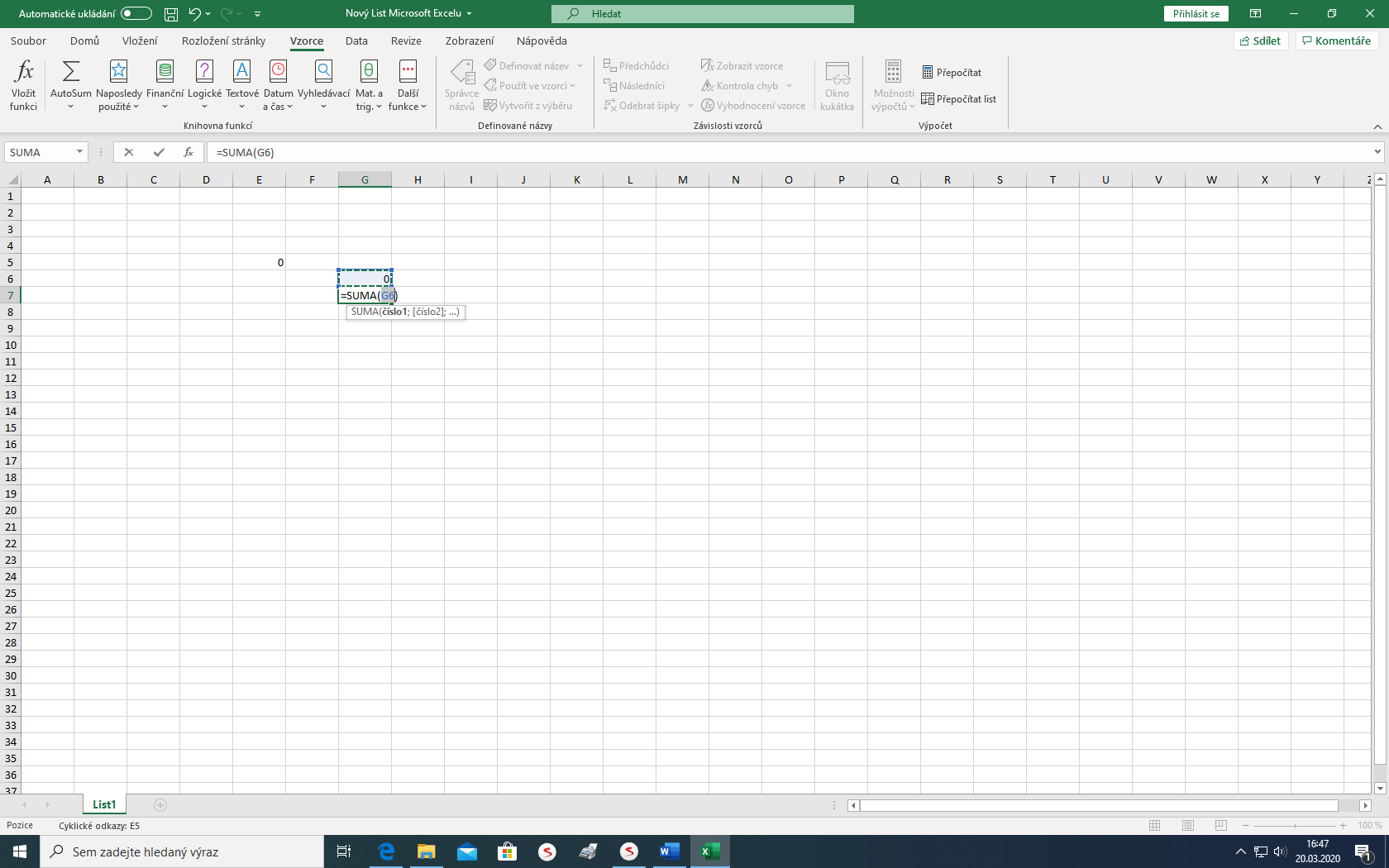 - funkce PRŮMĚR – vypočítá průměr z hodnot v označených buňkáchKapraďorosty- rozmnožují se výtrusy- v dřívějších dobách (prvohory) byly vysoké jako stromy. Jejich odumřelá těla spadla do bahna, kde se z nich stalo černé uhlí. - dělí se:1) plavuně – výtrusy jsou ve výtrusném klase                  - vzácné a chráněné                  - př. plavuň vidlačka2) přesličky – výtrusy jsou ve výtrusném klase                     -  mají podzemní stonek = oddenek                     - př. přeslička rolní – na jaře z oddenku vyrůstá hnědá                                            jarní lodyha s výtrusným klasem. Ta pak                                            usychá a z oddenku vyrůstá nová zelená                                            letní lodyha.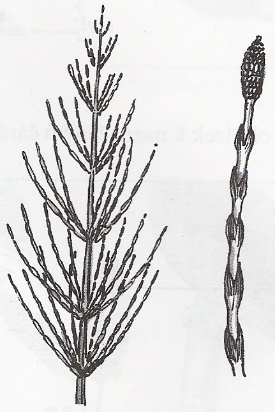                              přeslička lesní – jarní hnědá lodyha v létě                                               zezelená (neusychá)3) kapradiny – výtrusy jsou na spodní straně listů, někdy jsou                          v kupkách krytých blankou ostěrou                       - mají podzemní stonek = oddenek                       - životní cyklus kapradin:- při rozmnožování se střídá pohlavní a nepohlavní    způsob rozmnožování = rodozměna                        - př. kapraď samec                              papratka samičí                              osladič obecný – oranžové kupky výtrusů                              hasivka orličí – naše nejvyšší kapradina                              sleziník